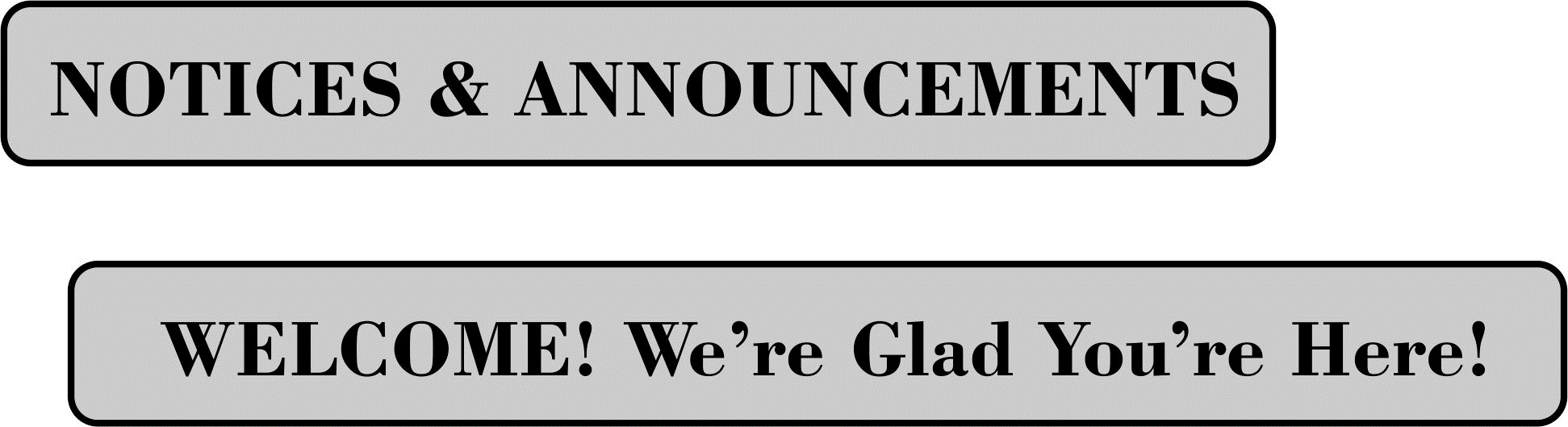 CALL TO WORSHIP L: Let us turn our minds from human things.
P: Our faith in Jesus saves us.
L: Let us set our minds on divine things.
P: Our faith in Jesus saves us.
L: We will deny ourselves and take up our cross.
P:  Our faith in Jesus saves us.
L:We will lose all; that we may gain all.
All: Our faith in Jesus saves us. Amen.OPENING HYMN    “Lift Every Voice and Sing”        UMH 519PASTORAL PRAYEROPENING PRAYER (in unison): God, you have given us everything. What can we give in return for our lives? Be our guide on our Lenten journey. Help us to deny ourselves, pick up our cross and follow Jesus. We welcome the chastening direction in our lives as we worship you today. Amen.WELCOME & GREETINGSPRAYER OF CONFESSION (in unison): Merciful God, we confess that our sin turns us from you again and again. We are a sinful generation longing for your mercy. We want not only to save our lives, but to gain the whole world as well. We are too often ashamed to show our faith to the world around us. Have mercy on us. Amen.LITANY OF AFFIRMATION                                                      InsertBLACK HISTORY MOMENT                                                         1st READING                 Genesis 17: 1-7, 15-16SHARINGS, JOYS, CONCERNS & PRAYERS OF THE PEOPLE MUSICAL INTERLUDEGOSPEL READING               Mark 8: 31-38  PRAISE & WORSHIP“O How I Love Jesus” UMH 170“Guide My Feet” TFWS 2208“Sanctuary” TFWS 2164SERMON                                                              Pastor Egan Bovell                                                                               PRAYER OF DISCIPLESHIP                                                         DOXOLOGY                                                                               UMH 95NOTICES AND ANNOUNCEMENTSCLOSING HYMN            “Take Up Thy Cross”              UMH 415BENEDICTION 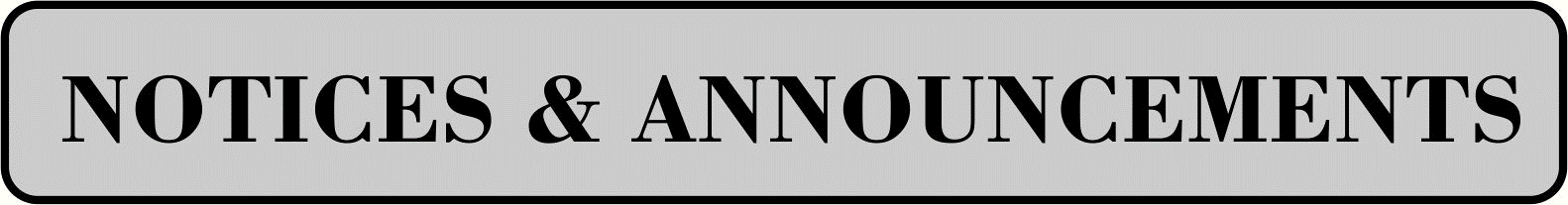 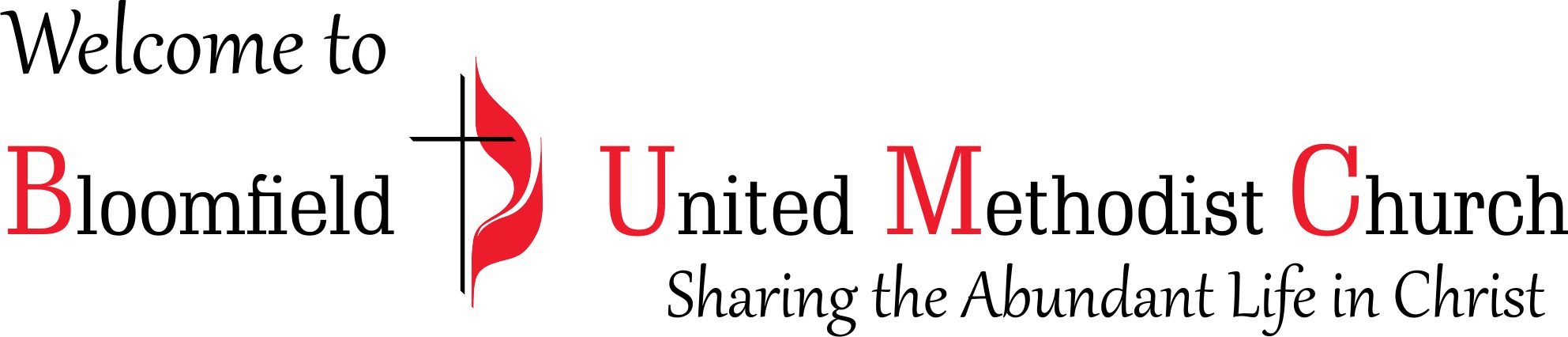 2nd Sunday in LentBlack History MonthFebruary 25, 202411:00am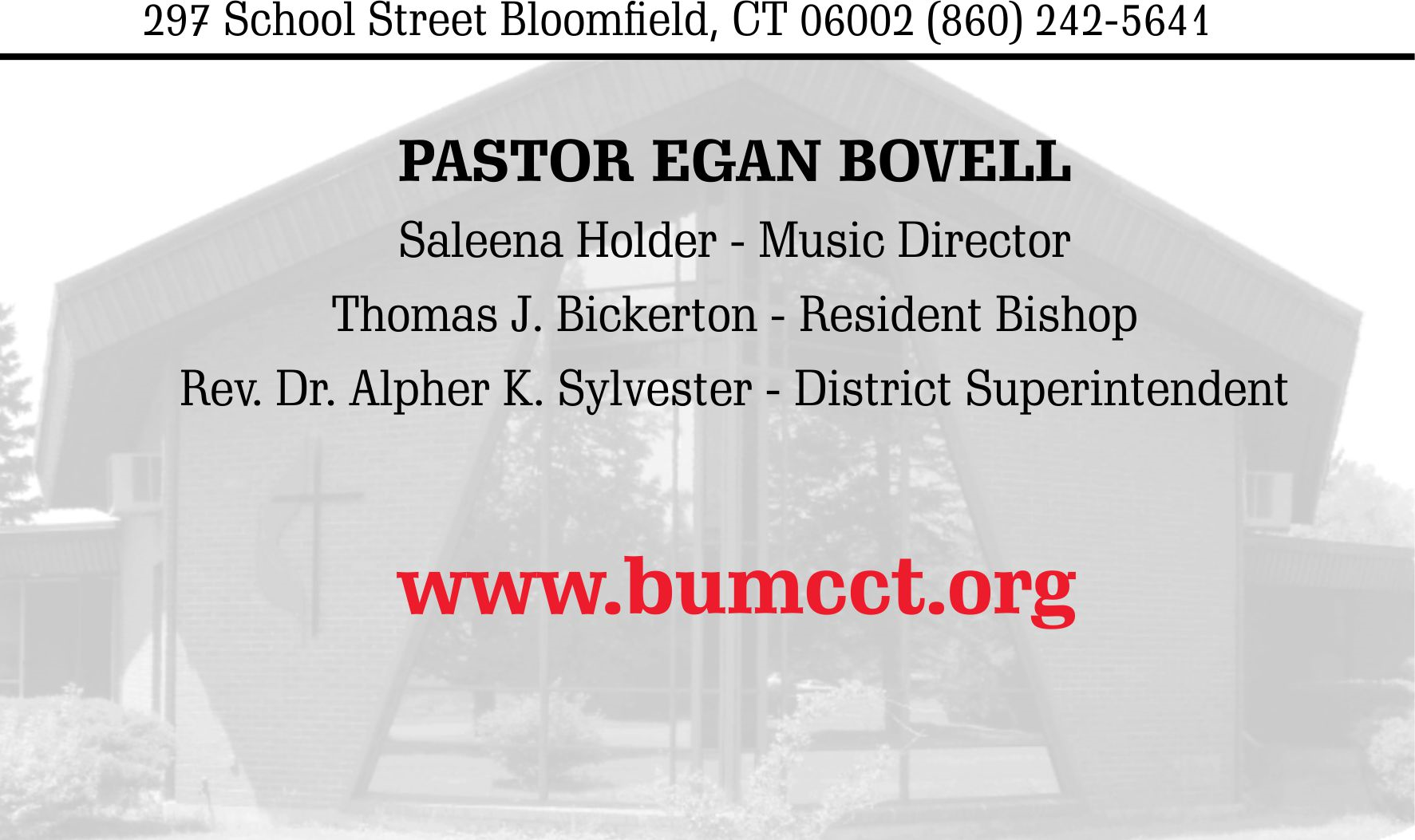 LITANY OF AFFIRMATION (based on Psalm 124)  L: If the LORD had not been on our side                        ALL: Let all the people say, if the LORD had not been on our side                                                                                       L: If the LORD had not been on our side—let Israel say— ALL: If the LORD had not been on our side when we were attacked, when anger flared like a flash fire against us.      L: If the LORD had not been on our side, our enemies would have swallowed us alive.                                         ALL: Our ancestors would have all perished in the Middle Passage.                                                                                L: Our ancestors would have all died in slavery in the Americas.                                                                            ALL: If the LORD had not been on our side—let all the people say if the Lord had not been on our side, the flood would have engulfed us.                                                      L: If the LORD had not been with us, the torrent would have swept us into the seas; the raging waters would have swept us away.                                                                     ALL: Praise the LORD who has not let us be torn by their teeth.                                                                                     L: Praise the LORD, we have escaped like a bird out of the fowler’s snare.                                                                    ALL: Praise the LORD, the snare has been broken, and we have escaped.                                                                       One: Our help is in the name of the LORD, the maker of heaven and earth.  ALL: God is our help, the maker of heaven and earth. Amen.         LITANY OF AFFIRMATION (based on Psalm 124)  L: If the LORD had not been on our side                        ALL: Let all the people say, if the LORD had not been on our side                                                                                       L: If the LORD had not been on our side—let Israel say— ALL: If the LORD had not been on our side when we were attacked, when anger flared like a flash fire against us.      L: If the LORD had not been on our side, our enemies would have swallowed us alive.                                         ALL: Our ancestors would have all perished in the Middle Passage.                                                                                L: Our ancestors would have all died in slavery in the Americas.                                                                            ALL: If the LORD had not been on our side—let all the people say if the Lord had not been on our side, the flood would have engulfed us.                                                      L: If the LORD had not been with us, the torrent would have swept us into the seas; the raging waters would have swept us away.                                                                     ALL: Praise the LORD who has not let us be torn by their teeth.                                                                                     L: Praise the LORD, we have escaped like a bird out of the fowler’s snare.                                                                    ALL: Praise the LORD, the snare has been broken, and we have escaped.                                                                       One: Our help is in the name of the LORD, the maker of heaven and earth.  ALL: God is our help, the maker of heaven and earth. Amen.                                                                          